Муниципальное образование  Крыловский район ст.Октябрьскаямуниципальное  бюджетное общеобразовательное учреждениесредняя общеобразовательная    школа № 30 имени Героя Советского Союза Константина Тимофеевича Першина станицы Октябрьскоймуниципального образования  Крыловский район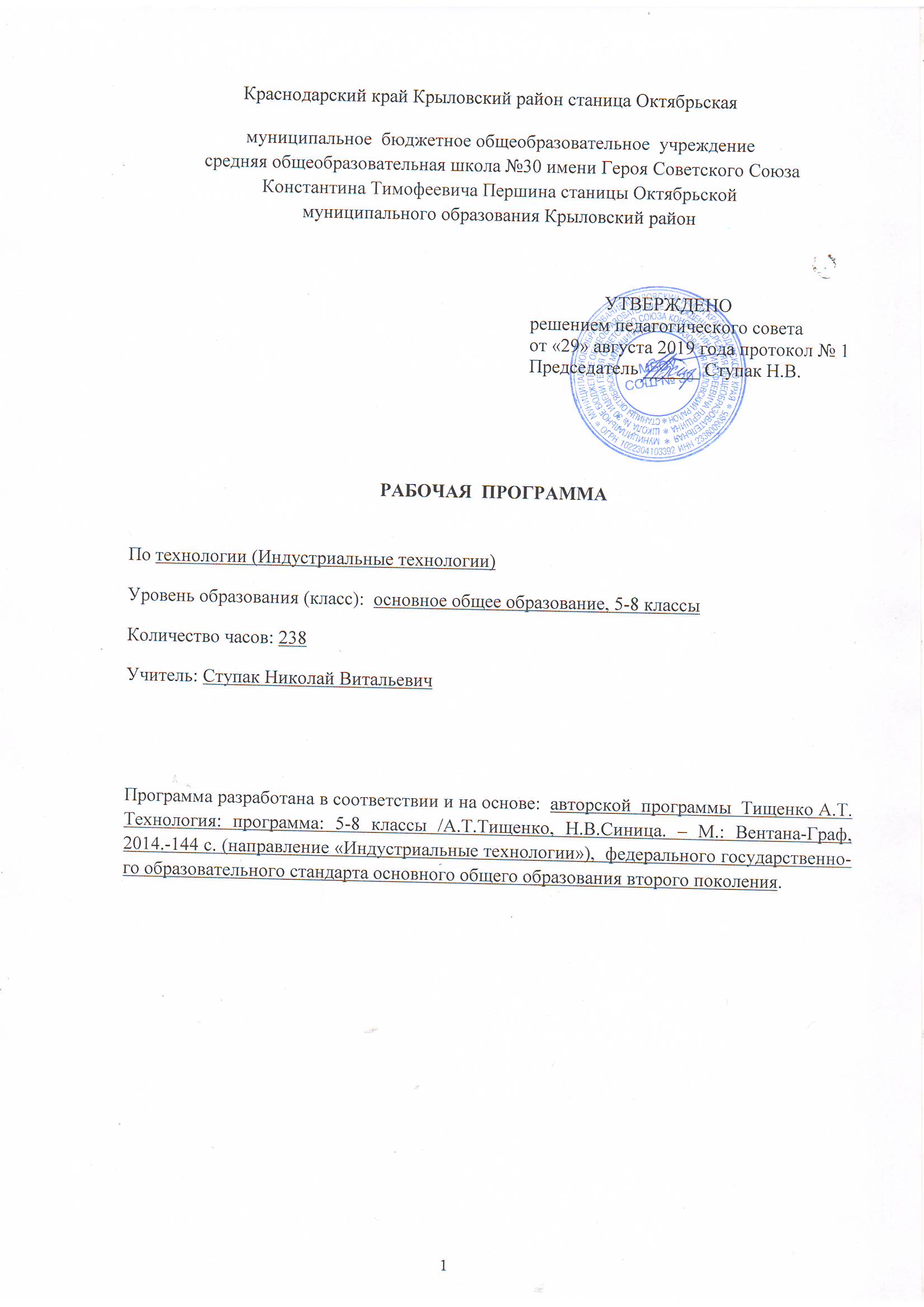 РАБОЧАЯ  ПРОГРАММАПо    курсу        Проектно-исследовательская деятельность             Уровень образования (класс)  среднее (полное)  общее    9   класс    Количество часов  34Учитель    Старченко Наталья Дмитриевна Планируемые результаты освоения учебного предмета.Личностные, метапредметные и предметные результаты освоения учебного предметаСтандарт устанавливает требования к результатам освоения обучающимисяосновной образовательной программы: личностным, включающим готовность и способность обучающихся к саморазвитию и личностному самоопределению, сформированность их мотивации к обучению и целенаправленной познавательной деятельности, системы значимых социальных и межличностных отношений, ценностно-смысловых установок, отражающих личностные и гражданские позиции в деятельности, правосознание, экологическую культуру, способность ставить цели и строить жизненные планы, способность к осознанию российской гражданской идентичности в поликультурном социуме;метапредметным, включающим освоенные обучающимися межпредметные понятия и универсальные учебные действия (регулятивные, познавательные, коммуникативные), способность их использования в познавательной и социальной практике, самостоятельность в планировании и осуществлении учебной деятельности и организации учебного сотрудничества с педагогами и сверстниками, способность к построению индивидуальной образовательной траектории, владение навыками учебно-исследовательской, проектной и социальной деятельности;предметным, включающим освоенные обучающимися в ходе изучения учебного предмета умения, специфические для данной предметной области, виды деятельности по получению нового знания в рамках учебного предмета, его преобразованию и применению в учебных, учебно-проектных и социально-проектных ситуациях, формирование научного типа мышления, владение научной терминологией, ключевыми понятиями, методами и приёмами.Личностные результаты освоения основной образовательной программы должны отражать:1) российскую гражданскую идентичность, патриотизм, уважение к своему народу, чувства ответственности перед Родиной, гордости за свой край, свою Родину, прошлое и настоящее многонационального народа России, уважение государственных символов (герб, флаг, гимн);2) гражданскую позицию как активного и ответственного члена российского общества, осознающего свои конституционные права и обязанности, уважающего закон и правопорядок, обладающего чувством собственного достоинства, осознанно принимающего традиционные национальные и общечеловеческие гуманистические и демократические ценности;3) готовность к служению Отечеству, его защите;4) сформированность мировоззрения, соответствующего современному уровню развития науки и общественной практики, основанного на диалоге культур, а также различных форм общественного сознания, осознание своего места в поликультурном мире;5) сформированность основ саморазвития и самовоспитания в соответствии с общечеловеческими ценностями и идеалами гражданского общества; готовность и способность к самостоятельной, творческой и ответственной деятельности;6) толерантное сознание и поведение в поликультурном мире, готовность и способность вести диалог с другими людьми, достигать в нём взаимопонимания, находить общие цели и сотрудничать для их достижения;7) навыки сотрудничества со сверстниками, детьми младшего возраста, взрослыми в образовательной, общественно полезной, учебно-исследовательской, проектной и других видах деятельности;8) нравственное сознание и поведение на основе усвоения общечеловеческих ценностей;9) готовность и способность к образованию, в том числе самообразованию, на протяжении всей жизни; сознательное отношение к непрерывному образованию как условию успешной профессиональной и общественной деятельности;10) эстетическое отношение к миру, включая эстетику быта, научного и технического творчества, спорта, общественных отношений;11) принятие и реализацию ценностей здорового и безопасного образа жизни, потребности в физическом самосовершенствовании, занятиях спортивно-оздоровительной деятельностью, неприятие вредных привычек: курения, употребления алкоголя, наркотиков;12) бережное, ответственное и компетентное отношение к физическому и психологическому здоровью, как собственному, так и других людей, умение оказывать первую помощь;13) осознанный выбор будущей профессии и возможностей реализации собственных жизненных планов; отношение к профессиональной деятельности как возможности участия в решении личных, общественных, государственных, общенациональных проблем;14) сформированность экологического мышления, понимания влияния социально-экономических процессов на состояние природной и социальной среды; приобретение опыта эколого-направленной деятельности;15) ответственное отношение к созданию семьи на основе осознанного принятия ценностей семейной жизни. Метапредметные результаты освоения основной образовательной программы должны отражать:1) умение самостоятельно определять цели деятельности и составлять планы деятельности; самостоятельно осуществлять, контролировать и корректировать деятельность; использовать все возможные ресурсы для достижения поставленных целей и реализации планов деятельности; выбирать успешные стратегии в различных ситуациях;2) умение продуктивно общаться и взаимодействовать в процессе совместной деятельности, учитывать позиции других участников деятельности, эффективно разрешать конфликты;3) владение навыками познавательной, учебно-исследовательской и проектной деятельности, навыками разрешения проблем; способность и готовность к самостоятельному поиску методов решения практических задач, применению различных методов познания;4) готовность и способность к самостоятельной информационно-познавательной деятельности, включая умение ориентироваться в различных источниках информации, критически оценивать и интерпретировать информацию, получаемую из различных источников;5) умение использовать средства информационных и коммуникационных технологий (далее – ИКТ) в решении когнитивных, коммуникативных и организационных задач с соблюдением требований эргономики, техники безопасности, гигиены, ресурсосбережения, правовых и этических норм, норм информационной безопасности;6) умение определять назначение и функции различных социальных институтов;7) умение самостоятельно оценивать и принимать решения, определяющие стратегию поведения, с учётом гражданских и нравственных ценностей;8) владение языковыми средствами – умение ясно, логично и точно излагать свою точку зрения, использовать адекватные языковые средства;9) владение навыками познавательной рефлексии как осознания совершаемых действий и мыслительных процессов, их результатов и оснований, границ своего знания и незнания, новых познавательных задач и средств их достижения.Индивидуальный проект представляет собой особую форму организации деятельности обучающихся (учебное исследование или учебный проект).Индивидуальный проект выполняется обучающимся самостоятельно под руководством учителя (тьютора) по выбранной теме в рамках одного или нескольких изучаемых учебных предметов, курсов в любой избранной области деятельности (познавательной, практической, учебно-исследовательской, социальной, художественно-творческой, иной).Результаты выполнения индивидуального проекта должны отражать:сформированность навыков коммуникативной, учебно-исследовательской деятельности, критического мышления;способность к инновационной, аналитической, творческой, интеллектуальной деятельности;сформированность навыков проектной деятельности, а также самостоятельного применения приобретённых знаний и способов действий при решении различных задач, используя знания одного или нескольких учебных предметов или предметных областей;способность постановки цели и формулирования гипотезы исследования, планирования работы, отбора и интерпретации необходимой информации, структурирования аргументации результатов исследования на основе собранных данных, презентации результатов.Индивидуальный проект выполняется обучающимся в течение одного или двух лет в рамках учебного времени, специально отведённого учебным планом, и должен быть представлен в виде завершённого учебного исследования или разработанного проекта: информационного, творческого, социального, прикладного, инновационного, конструкторского, инженерного.По окончании изучения курса «Проектная деятельность» учащиеся должны знать:основы методологии исследовательской и проектной деятельности;структуру и правила оформления исследовательской и проектной работы.По окончании изучения спецкурса «Проектная деятельность» учащиеся должны уметь:формулировать тему проектной работы, доказывать ее актуальность;составлять индивидуальный план проектной работы;выделять объект и предмет проектной работы;определять цель и задачи проектной работы;работать с различными источниками, в том числе с первоисточниками, грамотно их цитировать, оформлять библиографические ссылки, составлять библиографический список по проблеме;оформлять теоретические и экспериментальные результаты проектной работы;рецензировать чужую проектную работу;наблюдать за биологическими, экологическими и социальными явлениями;описывать результаты наблюдений, обсуждения полученных фактов;проводить опыт в соответствии с задачами, объяснить результаты;проводить измерения с помощью различных приборов;выполнять письменные инструкции правил безопасности;оформлять результаты исследования с помощью описания фактов, составления простых таблиц, графиков, формулирования выводов.По окончании изучения курса «Проектная деятельность» учащиеся должны владеть понятиями: абстракция, анализ, апробация, библиография, гипотеза исследования, дедукция, закон, индукция, концепция, моделирование, наблюдение, наука, обобщение, объект исследования, предмет исследования, принцип, рецензия, синтез, сравнение, теория, факт, эксперимент.Основные методы и технологии.Методы проведения занятий: беседа, игра, эксперимент, наблюдение, коллективные и индивидуальные исследования, самостоятельная работа, защита исследовательских работ, мини-конференция, консультация.Методы контроля: консультация, доклад, защита исследовательских работ, выступление, выставка, презентация, мини-конференция, научно-исследовательская конференция, участие в конкурсах исследовательских работ.Технологии, методики: уровневая дифференциация; проблемное обучение;поисковая деятельность; информационно-коммуникационные технологии;здоровьесберегающие технологии;Содержание программыОсновные понятия проектной деятельности(2 часа)Понятие проекта, проектной деятельности. История проектирования. Особенности и структура проекта.Виды проектов (6 часов)Виды проектов. Информационный проект. Творческий проект. Ролевой проект. Практико-ориентированный проект .Исследовательский проект. Планирование проекта. Проекты в современном мире.Этапы создания проекта.(2 часа)Этапы создания проекта. Сотрудничество. Развитие навыков работы в команде. Учимся сотрудничеству.Обучающиеся должны знать:основные понятия проектирования;этапы создания проектов.Обучающиеся должны уметь:работать в команде.Подготовка к выполнению проекта (7 часов)Основные правила делового общения и ведения дискуссий. Определять проблему. Постановка проблемы. Определение целей и задач проекта. Лист планирования и продвижения по заданию. Работа со справочной литературой. Способы первичной обработки информации. Гипотеза и доказательства.Обучающиеся должны знать:отличие цели от задач;понятие гипотезы, актуальности.Обучающиеся должны уметь:правильно формулировать цели и задачи;распределять этапы проектов;искать и структурировать информацию.Работа над проектом. (12 часов)Основы риторики. Публичное выступление. Работа над проектом. Особенности краткосрочных и долгосрочных проектовОпределение темы, уточнение целей, определение проблемы, исходного положения. Планирование. Принятие решения. Выполнение проектаТребования к оформлению индивидуального проекта.Оформление проекта в программе Мicrosoft Word.Подготовка к защите проекта.Самооценка.Обучающиеся должны знать:правила публичного выступления;правила создания презентации.Обучающиеся должны уметь:структурировать полученные данные;строить грамотную речь защиты.проводить оформлять презентацию;самооценку.Подведение итогов (5 часа)6.Тематическое планирование.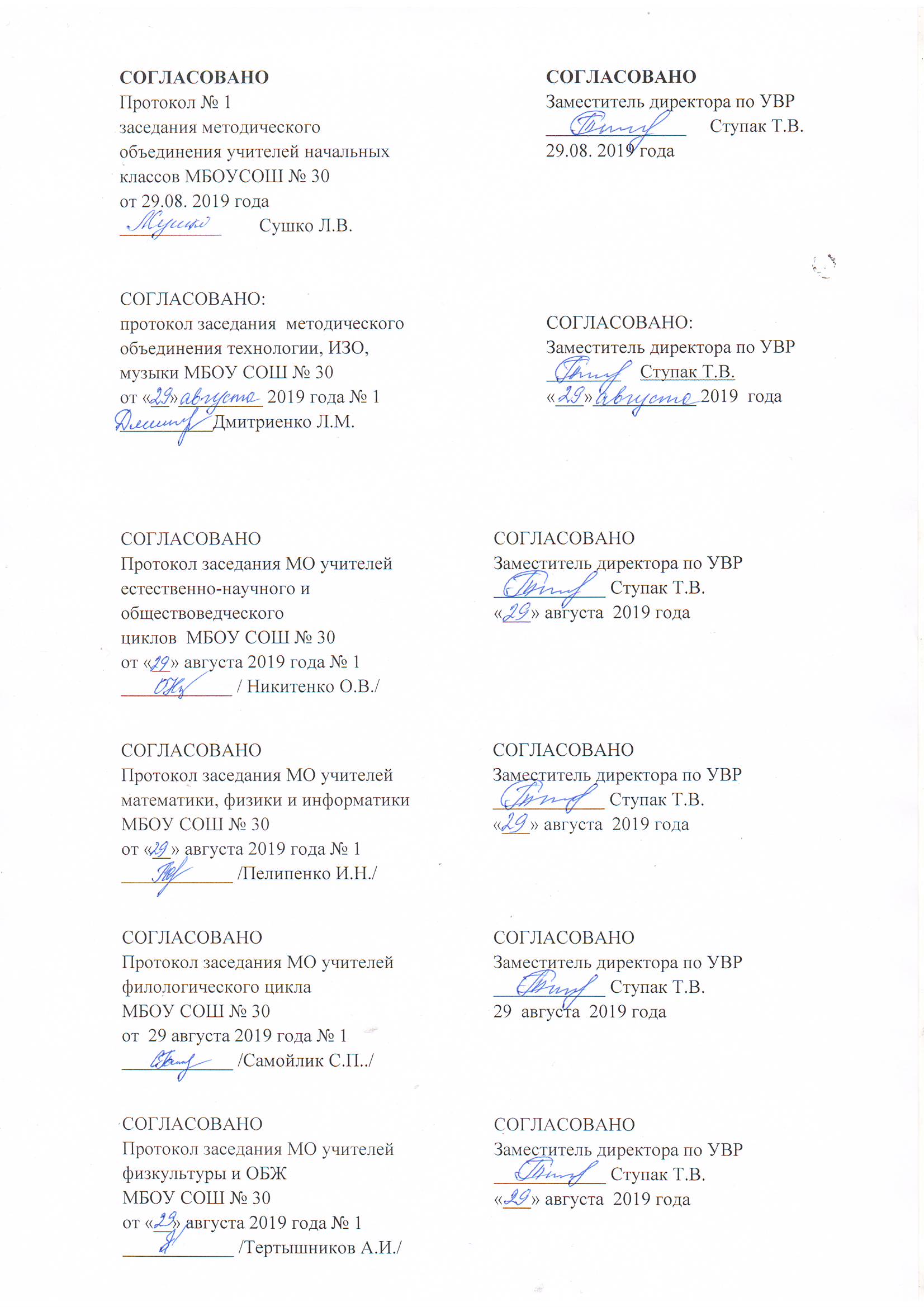 № п/п   Тема урокакол-во часовОсновные понятия проектной деятельности.21Основные понятия курса.12Особенности и структура проекта.1Виды проектов.63Виды проектов. Информационный проект.14Творческий проект.15Ролевой проект.16Практико-ориентированный проект.17Исследовательский проект.18Планирование проекта.1Этапы создания проекта.29Этапы создания проекта.110Сотрудничество. Развитие навыков работы в команде. Учимся сотрудничеству.1Подготовка к выполнению проекта.711Основные правила делового общения и ведения дискуссий.112Учимся определять проблему. Постановка проблемы. От проблемы к цели.113Лист планирования и продвижения по заданию.114Работа со справочной литературой.115Способы первичной обработки информации.116Поиск информации в интернете.117Гипотеза и доказательства.1Работа над проектом.1218Основы риторики. Публичное выступление.119Работа над проектом (У каждого ученика своя тема проекта).120Особенности краткосрочных и долгосрочных проектов.121Определение темы, уточнение целей, определение проблемы, исходного положения.122Планирование.123Принятие решения.124Выполнение проекта.125Требования к оформлению индивидуального проекта.126Оформление проекта в программе Мicrosoft Word.127Подготовка к защите проекта.128Защита проекта. Презентация проекта.129Самооценка.1Подведение итогов.530Тестирование по вопросам проектной деятельности.131Конкурс мини-проектов.132Конкурс мини-проектов.133Обработка результатов.134Итоговое занятие.1